Отделение СФР по Томской области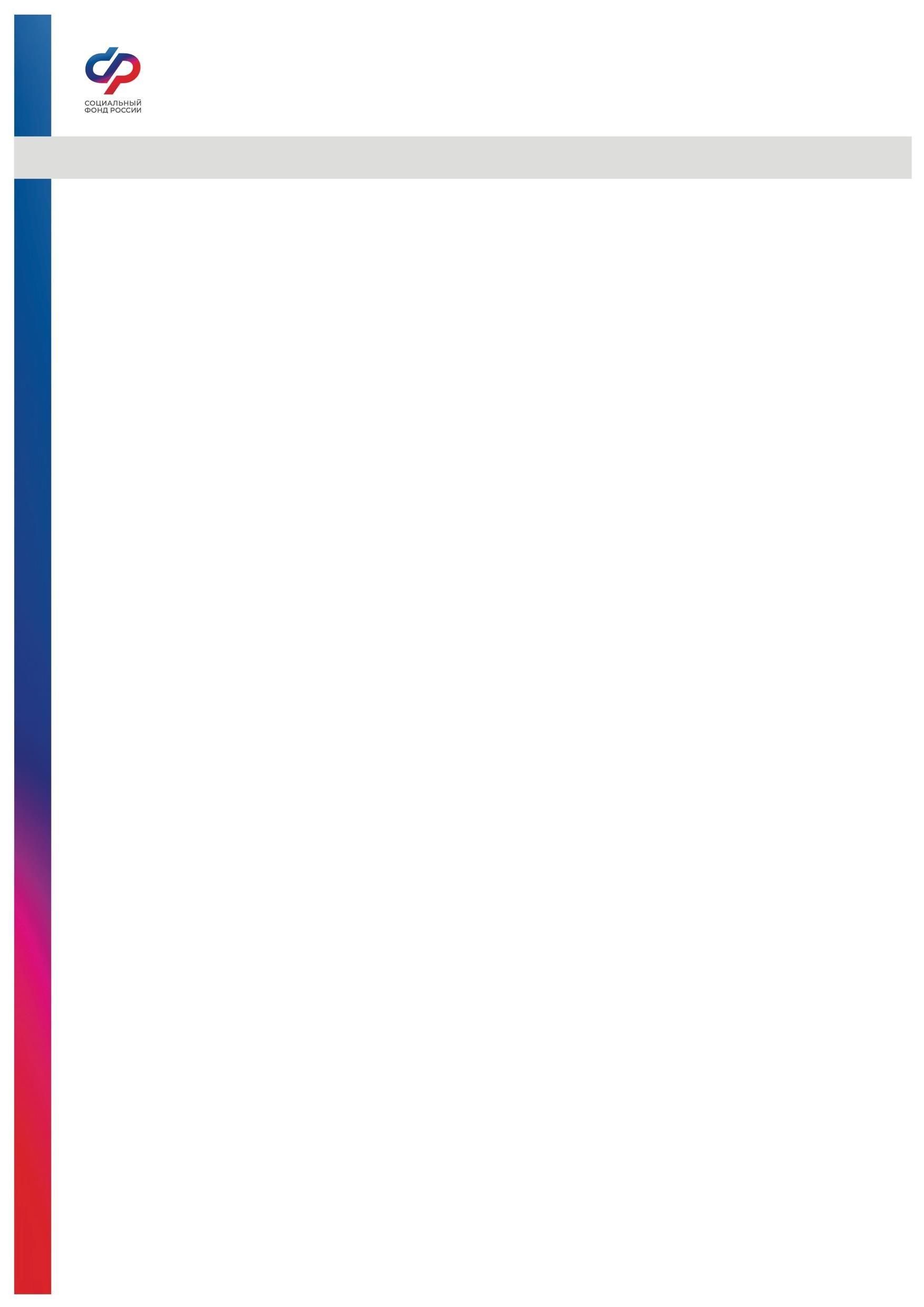 Пресс-релиз от 25.06.2024 Социальный фонд России предупреждает о новом виде мошенничестваМошенники придумали новую схему обмана россиян: они звонят на мобильные телефоны, представляются сотрудниками Социального фонда России, говорят, что по «новой информации» человеку не хватает стажа для пенсии, и пугают приостановкой выплат, если его не подтвердить. Злоумышленники предлагают записать гражданина на прием в МФЦ, просят отсканировать и прислать личные документы, а затем подтвердить запись кодом по СМС.Если вы столкнулись с такой ситуацией, знайте – вы разговариваете с мошенниками. Социальный фонд настоятельно рекомендует как можно скорее прекратить общение. Будьте бдительны! Никогда не называйте звонящим по телефону паспортные данные, номер банковской карты, ПИН- или СМС-код или пароль от личного кабинета. Пожалуйста, напоминайте об этом близким и знакомым старшего поколения!Кроме того, работники Социального фонда не обходят дома с предложениями для пенсионеров. Фонд оказывает услуги бесплатно в своих клиентских службах и МФЦ или онлайн через портал госуслуг.Группа по взаимодействию СМИОтделения Фонда пенсионного и социального страхования РФ по Томской области Сайт: www.sfr.gov.ru. Тел.: (3822) 60-95-12; 60-95-11; E-mail: smi @080.pfr.ru